4 majaPolskie symbole narodowe .Aby zrozumiec co to są symbole narodowe obejrzyjcie ten filmikhttps://www.youtube.com/watch?v=xQk8p7XY23A Nauczcie się wesołej piosenki pt. „Jestem Polakiem”https://www.youtube.com/watch?v=plug6OIrxRM 5 majaEkologia i ochrona środowiska.Cały czas słyszycie o ekologii czy ochronie środowiska. Zapewne niektórzy zastanawiają się co to jest ekologia? Ekologia jest nauką, która bada wpływ środowiska na życie roślin i zwierząt. Na przykład: aby drzewo rosło, potrzebuje światła słonecznego, powietrza, wody i dobrej gleby. Liście spadające z drzewa są wykorzystywane przez niektóre zwierzęta do urządzenia legowiska lub gniazda, dla innych to pokarm. Liście leżące na ziemi gniją i przekształcają się w glebę, na której wyrosną nowe rośliny. I tym właśnie zajmuje się ekologia. Ochrona środowiska to dbałość o środowisko i podejmowanie  działań mających na celu poprawę jego stanu, a w szczególności: powierzchnia Ziemi, kopaliny, wody, powietrze, rośliny i zwierzęta oraz klimat.Pod pojęciem ochrony środowiska rozumiemy przede wszystkim działania takie jak:
• ochrona powietrza;
• ochrona wód;
• ochrona gleby;
• ochrona przez hałasem;
• zmniejszenie ilości odpadów i ich przetwarzanie;
• zarządzanie krajobrazem;
• racjonale wykorzystanie źródeł energii;Obejrzyjcie bajkę i zastanówcie się, w jaki sposób wy dbacie o środowisko. Namalujcie lub napiszcie do mnie na e-mail n.zdalneez@gmail.com .Ekologia – foliowa torebka w bajce Detektywa Łodygi:https://www.youtube.com/watch?v=O-4xarOB5FY 6 majaSegregujemy  śmieci. Zachęcam was do oglądania serii filmów o rodzinie Treflików, którzy mają takie same problemy jak wy. Zobaczcie jak Treflinka i jej brat spędzają ciekawie czas z rodziną.„Rodzina Treflików – Śmieci”https://www.youtube.com/watch?v=3B5JRCqt8HU Czy wiecie co to recykling. Papier, szkło, tworzywa sztuczne to nie śmieci - to wartościowe surowce! Mogą się jeszcze przydać… odzyskiwanie materiałów i ponowne ich wykorzystanie to właśnie recykling. Segregacja śmieci. Wykorzystanie plastikowych  butelek i puszek po konserwach  w niespotykanej aranżacji, spróbujcie coś wyczarować, np. doniczki na kwiaty.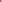 7 majaCo to jest Smog i czy nam szkodzi?Dym z kominów domów i fabryk, spaliny samochodowe oraz pył i kurz uliczny to wszystko przyczynia się do powstawania smogu, czyli zanieczyszczenia powietrza trującymi substancjami.Oddychanie w smogu to tak, jakbyśmy nieustająco palili papierosy, nawet jeżeli tego nie robimy. Wyjaśniam smog, to zjawisko atmosferyczne powstałe w wyniku wymieszania się mgły z dymem i spalinami.  Obejrzyjcie film: Rodzina Treflików – Smoghttps://www.youtube.com/watch?v=HHSpCHB9qO0 8 majaUczymy się zdrowego odżywiania.Kolejny dzień z Rodziną Treflików.  Podsumowanie tygodnia czymś smacznym i wartościowym. Wszyscy wiemy jak bardzo ważne jest zdrowe odżywianie. Wasz umysł musi pracować, musicie się dobrze rozwijać, biegać, skakać, mieć dużo energii i siły do pracy. Zastanówcie się, co trzeba robić?Kochani! Czas na pyszną i zdrową zabawę w kuchni! Specjalnie dla Was, przepisy na owocowe przekąski. Rodzina Treflików i Joanna Jabłczyńska zapraszają do obejrzenia filmu i nadsyłania na fb Rodziny Treflików Waszych pomysłów na zdrowe pyszności! Zapraszam do oglądania:https://www.youtube.com/watch?v=_6MF-6X7hpk 